Cherebay MykhayloExperience:Position applied for: 4th EngineerDate of birth: 24.12.1990 (age: 26)Citizenship: UkraineResidence permit in Ukraine: NoCountry of residence: UkraineCity of residence: NovoazovskContact Tel. No: +38 (062) 963-26-08 / +38 (098) 483-42-02E-Mail: hottabich7777777@rambler.ruU.S. visa: NoE.U. visa: NoUkrainian biometric international passport: Not specifiedDate available from: 12.11.2012English knowledge: ModerateMinimum salary: 2000 $ per monthPositionFrom / ToVessel nameVessel typeDWTMEBHPFlagShipownerCrewingEngine Cadet22.06.2011-26.09.2011TaigetaGeneral Cargo30622500hp-DominicaARG Vesti Shiping Co. Ltd.azov seamen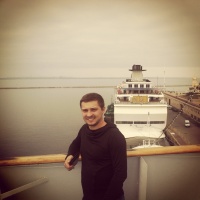 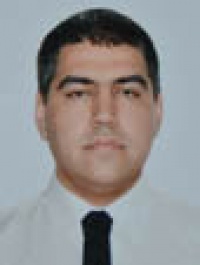 